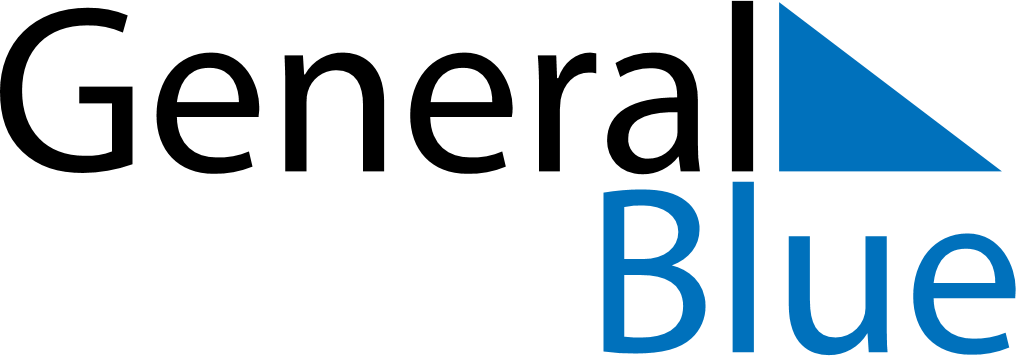 June 2026June 2026June 2026CuracaoCuracaoMONTUEWEDTHUFRISATSUN1234567Father’s Day89101112131415161718192021222324252627282930